Тема: вимірювання і аналіз стану протікання процесівЗавдання 1Визначити результативність та ефективність процесів за результатами діяльності у 2022 році. Сформувати висновки.Завдання 2Розподілити показники оцінювання бізнес-процесів за групами.Показники: вартість залучення клієнта; об’єм виробництва; собівартість продукції; термін поставки; прибуток на одного працівника; ступінь дефектності продукції (процесу); кількість скарг та рекламацій на якість обслуговування; кількість клієнтів; об’єм виробництва на одного працівника; кількість некомпетентних замовлень; виручка на одного працівника; кількість браку; об’єм продажів; кількість укладених договорів; кількість клієнтів, яку обслуговує один працівник; кількість повернень; вартість доставки; середній чек; об’єм продажів на одного працівника.Завдання 3ТОВ «Ласунка» планує своє розширення шляхом створення відокремленого підрозділу – пекарського цеху з одночасною реалізацією готової продукції у точках виробництва. Менеджером підприємства було розроблено модель головного бізнес процесу (рис.1). Однак, для прийняття рішення щодо розширення своєї діяльності директор підприємства хоче ознайомитися із думками інших фахівців, зокрема шляхом аналізу ситуації за допомогою SWOT-аналізу.Здійснити SWOT-аналіз бізнес-процесу зображеного на рис. 1. Додаткові дані:У ТОВ «Ласунка» є широка сформована база постачальників, яка надає якісну сировину.У районі міста, в якому планує ТОВ «Ласунка» відкриття свого цеху та одночасно торгової точки є кілька навчальних закладів та 3 торгові точки зі схожою продукцією;ТОВ «Ласунка» має у своєму розпорядженні кілька унікальних рецептів традиційної випічки регіону;ТОВ «Ласунка» до цього моменту спеціалізувалася лише на виробництві цукерок шоколадних;ТОВ «Ласунка» вже 7 років як дотримується міжнародних стандартів якості продукції ISO 9001:2015.Рис. 1. Бізнес модель організації процесу виробництва готової продукції пекарським цехом.Завдання 4За допомогою наведених даних здійснити оцінку ефективності управління бізнес-процесами будівельної компанії ДАТ БК «Укрбуд». При цьому розрахувати такі показники оцінки бізнес процесів будівельного підприємства: 1) вартісно-фінансові характеристики виходу основного бізнес-процесу: співвідношення позитивного грошового потоку та фінансового результату від операційної діяльності; співвідношення кредиторської і дебіторської заборгованостей; величиною собівартості будівельно-монтажних робіт на одну гривню виручки від реалізації.П1 = ПГП/ОпП;П2=КЗ/ДЗ;П3=Сб/ЧД.2) темпи зростання показників з метою формування висновків, причому співвідношення між окремими темпами зростання повинно задовольняти такий ланцюг нерівностей:ТзрП3<ТзрП2<ТзрП1де ТзрП1, ТзрП2, ТзрП3 – відповідно ланцюгові темпи зростання співвідношень П1, П2, П3, які розраховуються діленням значення певного показника за звітній рік на його минулорічне значення.3) техніко-економічні параметри для оцінки входів основного та забезпечувальних процесів: співвідношення (П4) оновлення із вибуттям активної частини основних засобів (машин, обладнання, транспортних засобів, інструментів, приладів, інвентарю тощо); співвідношення (П5) індексів зниження матеріаломісткості продукції будівельного підприємства та цін на будівельні матеріали.П4= ОЗввед./ОЗвиб. П5= (МВ*Іцбм)/ОВде МВ – величина елементу «Матеріальні витрати»ОВ – сума операційних витрат за звітний період.Іцбм – індекс цін на будівельні матеріали.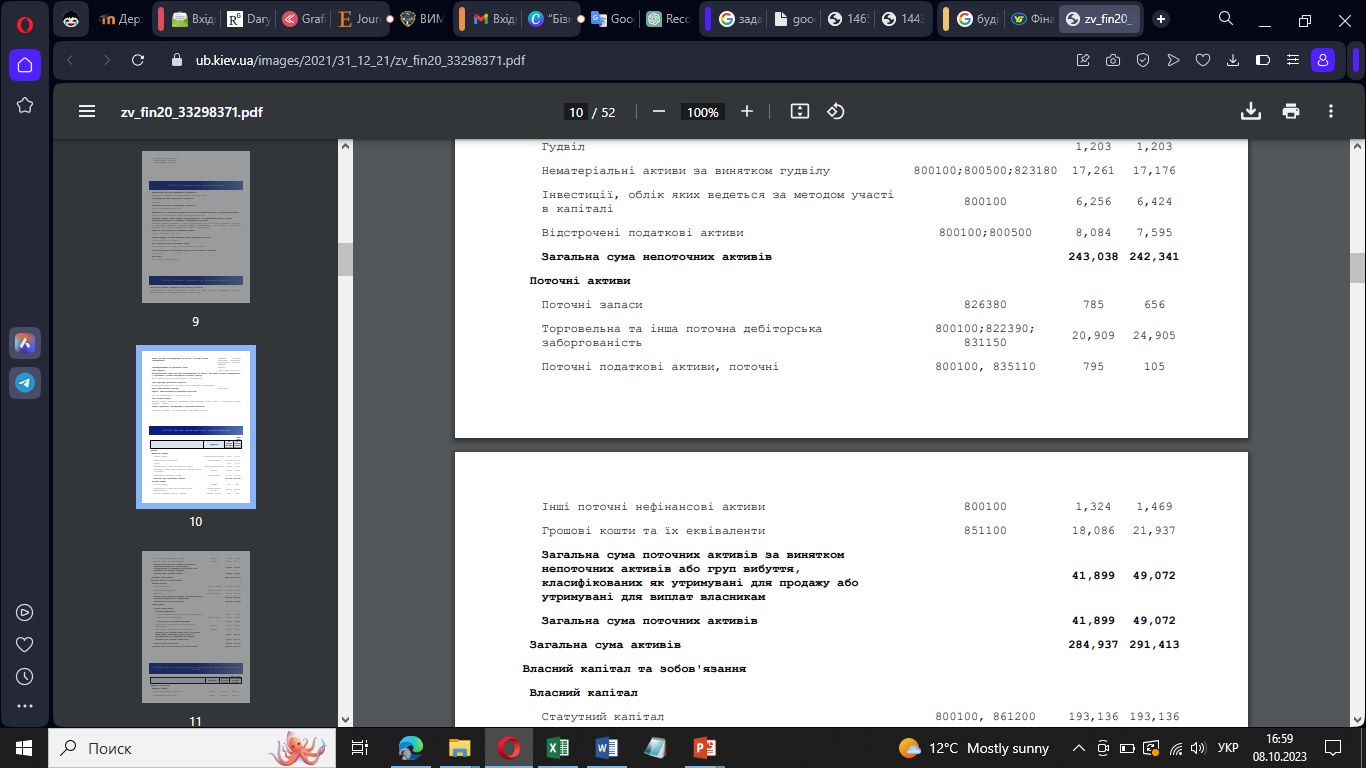 Рис. 1. Витяг з Балансу підприємства ДАТ БК «Укрбуд», розділ ІІ. Оборотні активи.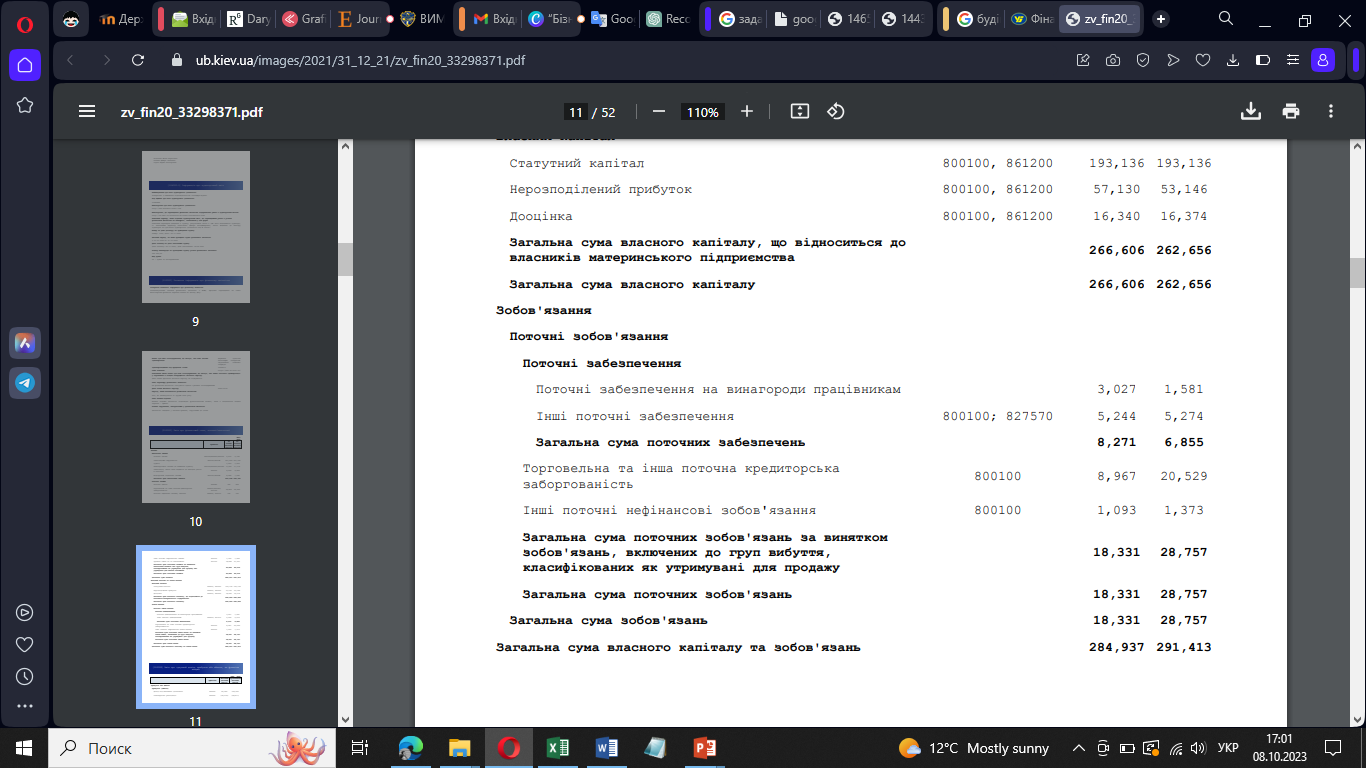 Рис. 2. Витяг з Балансу підприємства ДАТ БК «Укрбуд», розділ ІІІ. Поточні зобов’язання.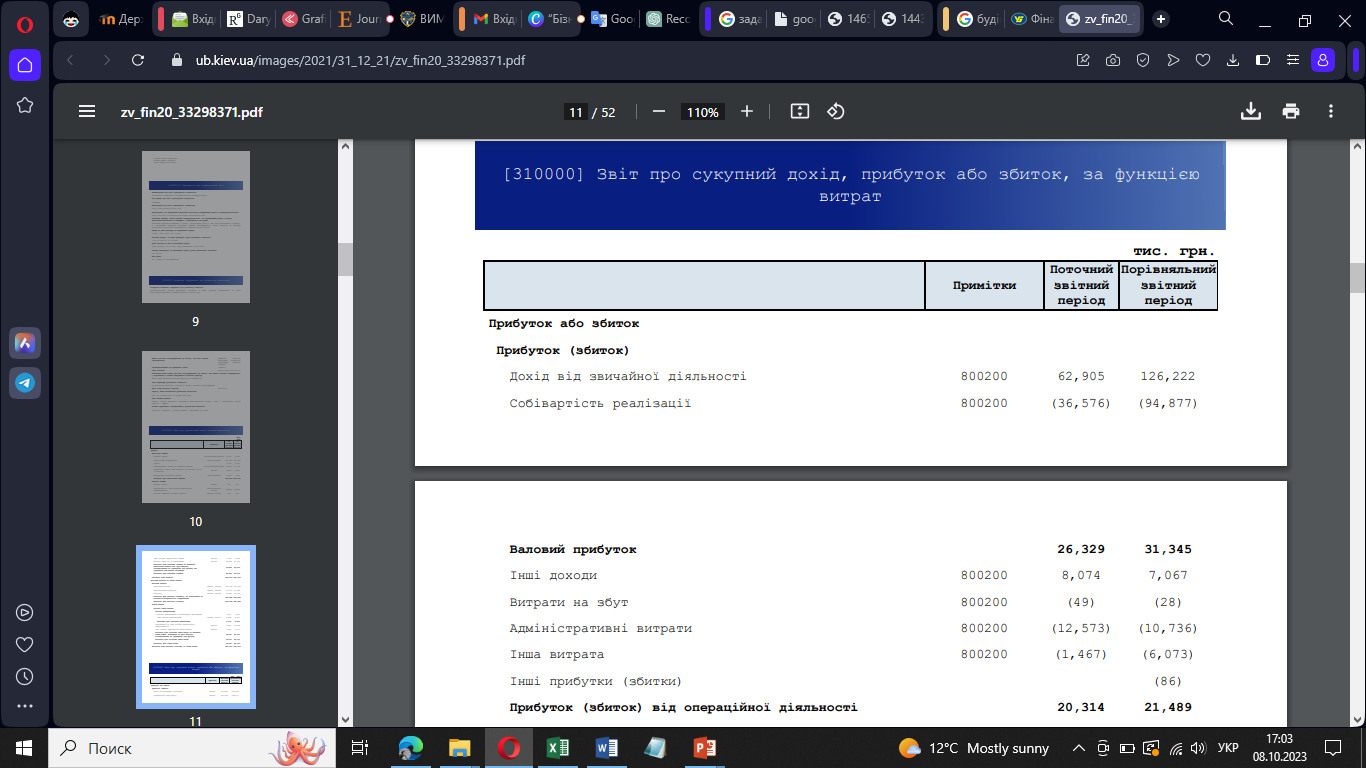 Рис. 3. Витяг зі Звіту про фінансові результати ДАТ БК «Укрбуд»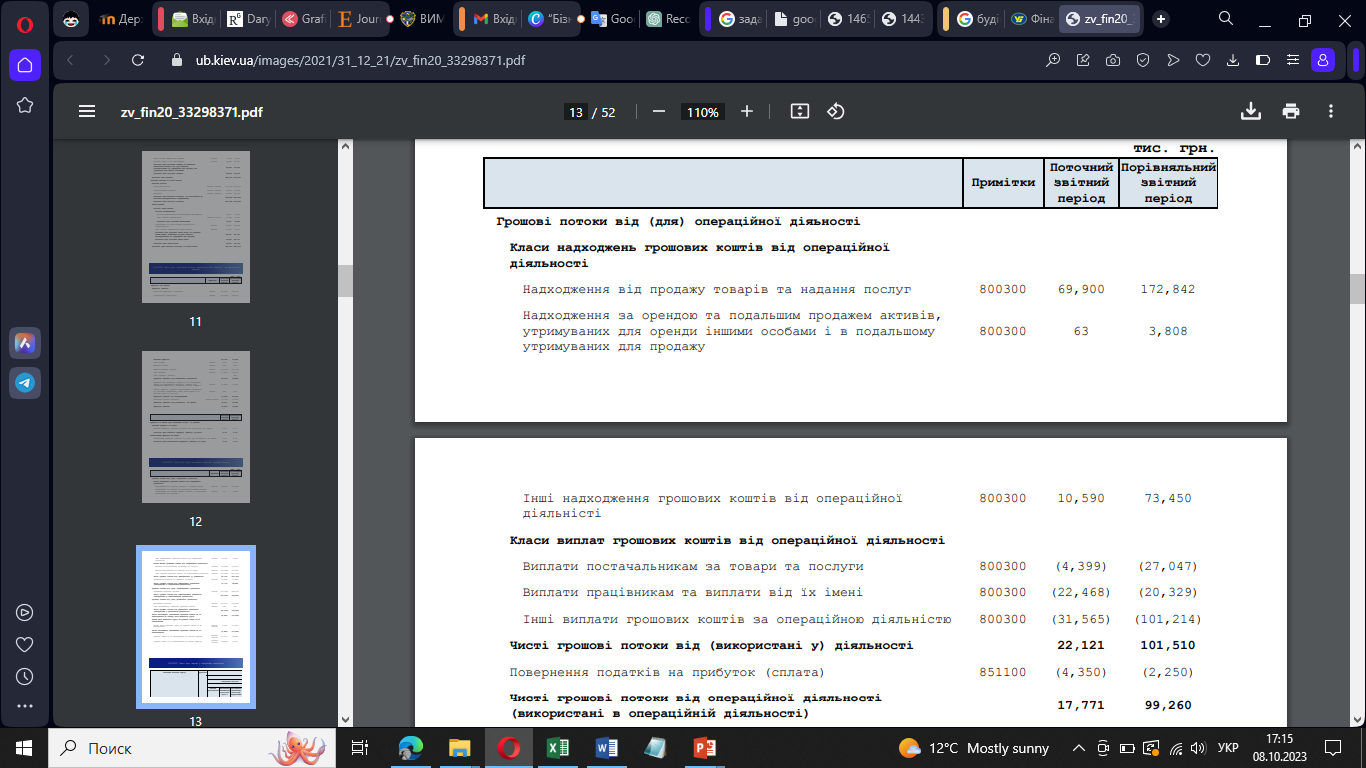 Рис. 4. Витяг зі Звіту про рух грошових коштів ДАТ БК «Укрбуд»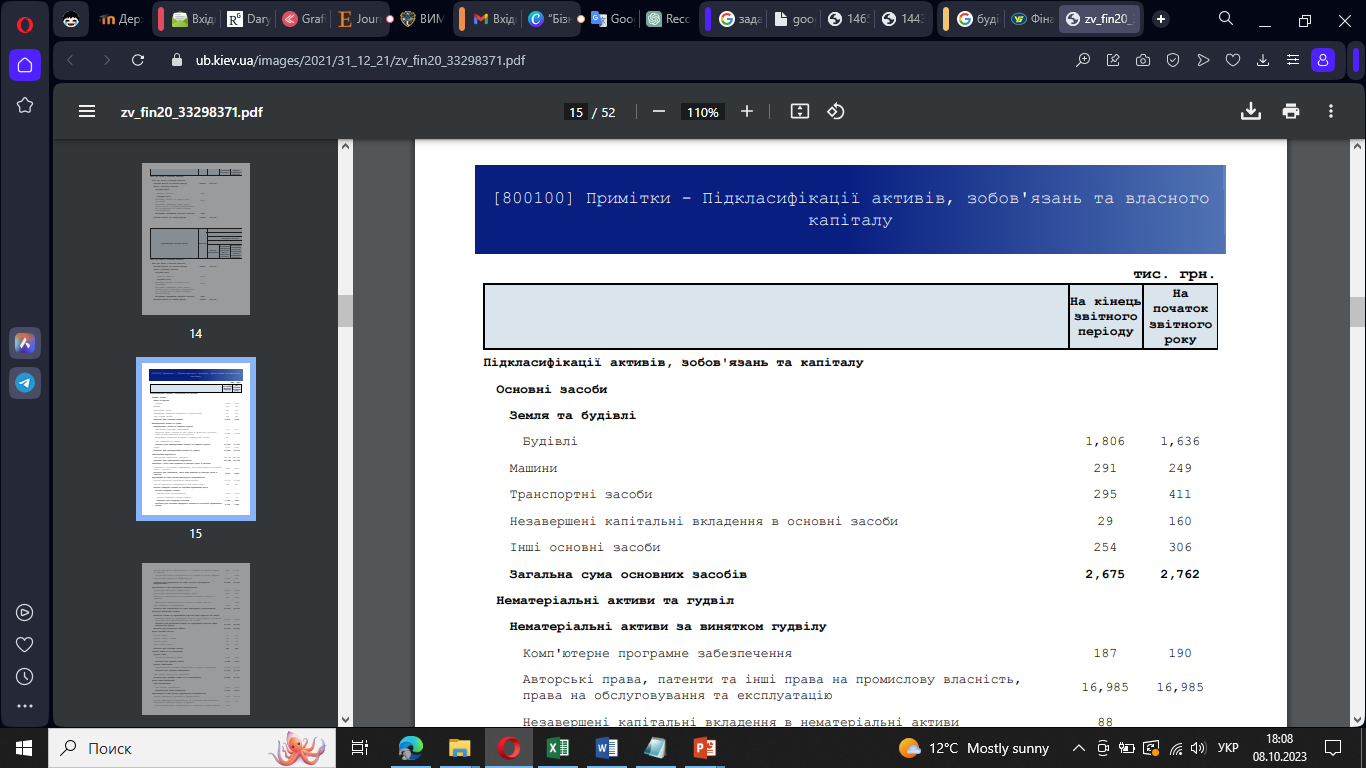 Рис. 5. Витяг з Приміток до фінансової звітності ДАТ БК «Укрбуд»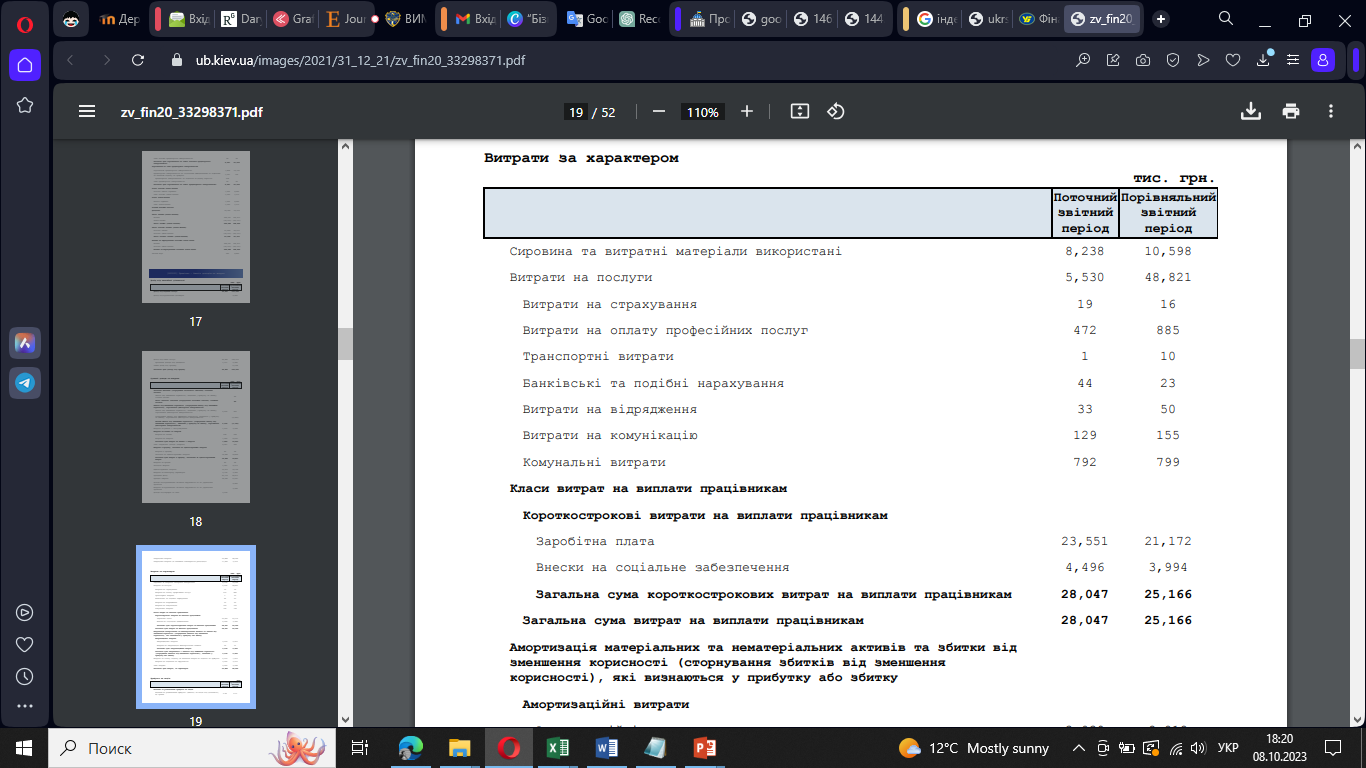 Рис. 6. Елементи операційних витрат.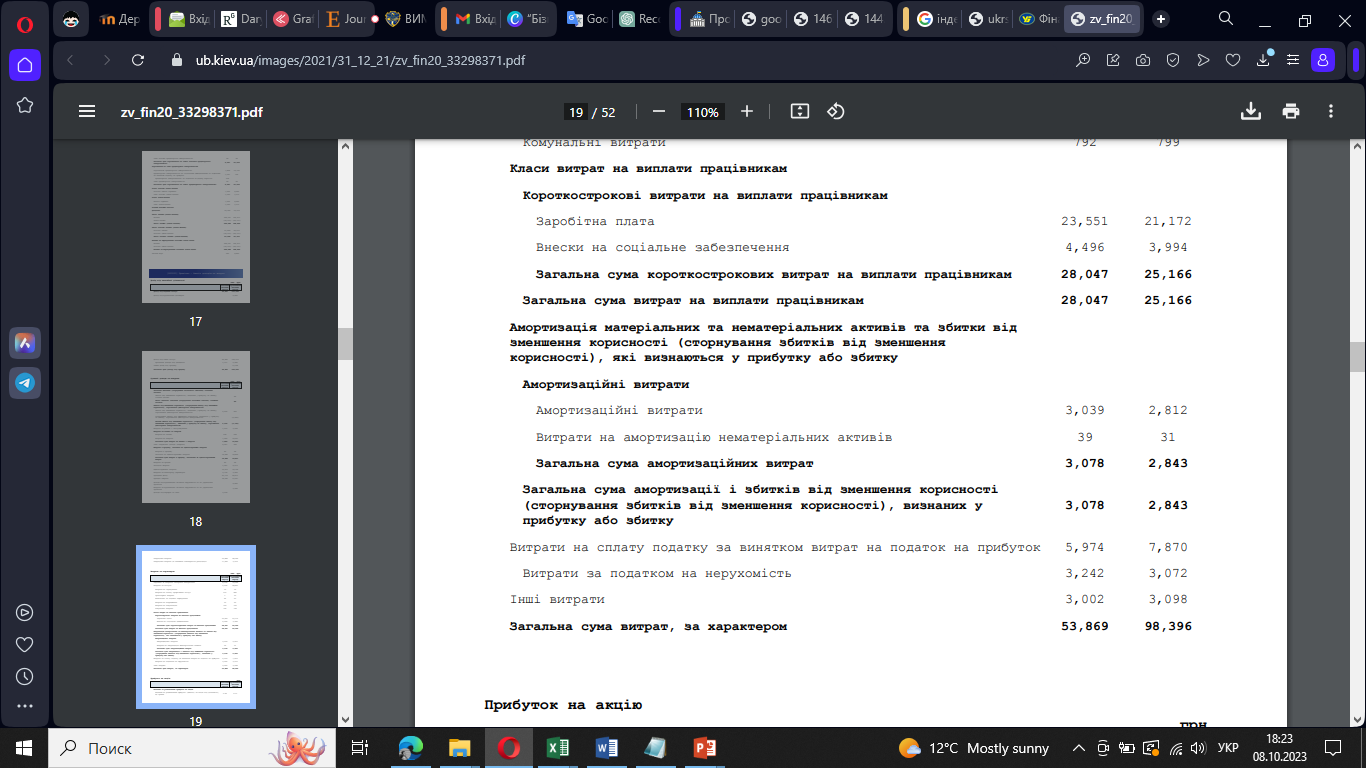 Рис. 7. Елементи операційних витрат (продовження).Таблиця 1Індекси цін на будівельні матеріалиПоказники діяльностіФакт 2021р., млн.грн.План 2022р., млн.грн.Факт 2022., млн.грн.Дохід від реалізації виробленої продукції243537Чистий прибуток процесу19,628,730,3Фонд заробітної плати121616Витрати на сировину і запаси101214Амортизація обладнання0,81,01,2Інші виробничі затрати2,35,04,8Залишкова вартість основних фондів131212Показники результативностіПоказники ефективностіПоказники продуктивностіПоказники якості20192020100,6109,7